股票代码：000410              股票简称：*ST沈机   　        公告编号：2023-28 沈阳机床股份有限公司关于召开 2022年度业绩网上说明会并征集问题的公告本公司及董事会成员保证公告内容的真实、准确、完整，没有虚假记载、误导性陈述或者重大遗漏。　　沈阳机床股份有限公司（以下简称“公司”）已于2023年4月29日在巨潮资讯网（http://www.cninfo.com.cn/）上披露了公司《2022年年度报告》及其摘要，为便于广大投资者进一步了解公司情况，公司拟通过全景网举行2022年度业绩网上说明会，具体安排如下:一、业绩说明会安排1.会议时间：2023年5月22日（星期一）下午15:00-16:00。2.会议召开方式：网络远程方式。3.投资者参与方式：投资者可登陆全景网“投资者关系互动平台”（http://ir.p5w.net）参与本次年度业绩说明会。4.出席人员：公司董事长安丰收先生，总经理徐永明先生，总会计师秦琴女士，董事会秘书张天右先生。二、征集问题事项为充分保障中小投资者权益、提升交流的针对性，现就公司2022年度业绩说明会提前向投资者公开征集问题，广大投资者可在2023年5月19日（星期五）17：00前访问（https://ir.p5w.net/zj/），或扫描下方二维码，进入问题征集专题页面。公司将在 2022 年度业绩说明会上，对投资者普遍关注的问题进行回答。 欢迎广大投资者积极参与本次网上说明会。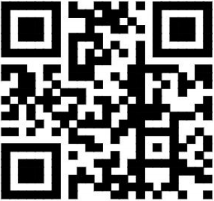 （问题征集专题页面二维码）特此公告。    沈阳机床股份有限公司董事会                            2023年5月12日